                         Inschrijfformulier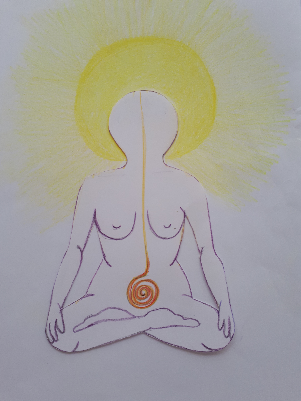 De Vrouw in het Licht, het ligt in de Vrouw	            zaterdag 10 september 2022Tijd: 		9.30 tot 17.30 uurLocatie: 	Reiki Twente  Doolhof 28 7548 BZ Boekelo1 persoon per formulierVoor- en achternaamAdres: Postcode en woonplaats: Telefoonnummer: 						E-mail adres:Factuur   0 nee 	0 ja, ten name van:  ..…   Betaling: je betaling a €150.- graag overmaken vóór  3 september  2022 of eerder op rekeningnr. NL52 ABNA 0578928701 t.n.v. L. van den Brink te Den Haag. Na het ontvangen van je betaling is je aanmelding voor de workshop definitief.Annuleren:Bij annulering tot uiterlijk 2 weken voordat de workshop begint ben je 50% van de deelnamekosten verschuldigd. Bij annulering tot uiterlijk 48 uur voordat de workshop begint ben je 100% van de deelnamekosten verschuldigd.Annulering van deelname is alleen geldig als je dit per e-mail doet bij de organisator. Het eventueel reeds (teveel) betaalde bedrag wordt dan aan je teruggestort. Datum:					Handtekening:Voor vragen kun je terecht bij de organisator van deze dagMirjam Top-Termaat: 	tel 06-81 42 95 78Formulier ingevuld mailen naar info@reikitwente.nl